Publicado en  el 25/09/2014 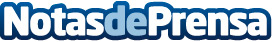 La Universidad CEU San Pablo potencia la inserción laboral de calidad de sus alumnosLa Universidad CEU San Pablo apuesta por el Plan Trasversal de Empleabilidad, un proyecto de inserción laboral de calidad para los mejores estudiantes de Grado y Posgrado de esta Universidad. Este Plan hará posible que los alumnos puedan participar, durante el último año de carrera, hasta en seis procesos de selección de las más prestigiosas empresas, despachos e instituciones.Datos de contacto:Nota de prensa publicada en: https://www.notasdeprensa.es/la-universidad-ceu-san-pablo-potencia-la_1 Categorias: Universidades http://www.notasdeprensa.es